Presseinformation»Seelensturm« von Erich WeidingerMeßkirch, Juli 2023Stürmisches Paradies
Der neue Attersee-Krimi von Erich WeidingerTatort Salzkammergut! Landpolizist Werner Adler bekommt es mit Leichen zu tun – sein schlimmster Albtraum Eine skurrile Krimikomödie vor wunderschöner KulisseZum BuchLandpolizist Werner Adler kommt ohne Lebensgefährtin, dafür aber mit deren Sohn aus dem Urlaub in Griechenland zurück. Nicht nur, dass er die Verantwortung für den Jungen trägt, zusätzlich kommt auch noch der Nachbarshund dazu. Ein gemeinsamer Ausflug mit seiner Tante Vera in die Kaiserstadt Bad Ischl endet mit einer dramatischen Rettungsaktion, Leichenfund – Werners größer Albtraum – inklusive.  Und auch am nächsten Tag, als er auf dem Polizeiboot seinen Dienst bei der alljährlichen Atterseeüberquerung versieht, kommt er nicht zur Ruhe. Einer der 400 Schwimmer überlebt den Wettkampf nicht und wird von Werner geborgen. Zu allem Übel veranstaltet seine Tante am gleichen Tag eine Demonstration direkt am See. Und das in der Hochsaison im August. Aber damit nicht genug, verknüpfen sich Geschehnisse und Verbrechen, die eigentlich niemand miteinander in Verbindung gebracht hätte, wäre da nicht der Zufall, der ständig Werners Begleiter ist. Und das alles an nur zwei Tagen …Der AutorErich Weidinger wuchs am Attersee im oberösterreichischen Salzkammergut auf – dem Lieblingsrefugium vieler Künstler. Nach einer Friseurlehre und einer pädagogischen Ausbildung arbeitete er mehrere Jahre mit benachteiligten Kindern. Wegen der Liebe zur Literatur wechselte er in den Buchhandel und begann selber zu schreiben. Die Leseförderung ist ihm sehr wichtig, deshalb hat er mehrere Anthologien für Kinder und Erwachsene herausgebracht. „Seelensturm“ ist nach „Seelenfriede“ und „Seelenblick“ sein dritter Kriminalroman aus dem Salzkammergut.SeelensturmErich Weidinger251 SeitenEUR 12,50 [D] / EUR 13,00 [A]ISBN 978-3-8392-0508-2Erscheinungstermin: 12. Juli 2023Kontaktadresse: Gmeiner-Verlag GmbH Laura OberndorffIm Ehnried 588605 MeßkirchTelefon: 07575/2095-154Fax: 07575/2095-29laura.oberndorff@gmeiner-verlag.dewww.gmeiner-verlag.deCover und Porträtbild zum Download (Verlinkung hinterlegt)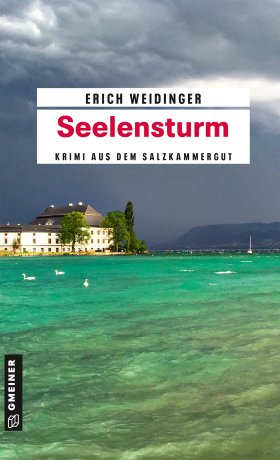 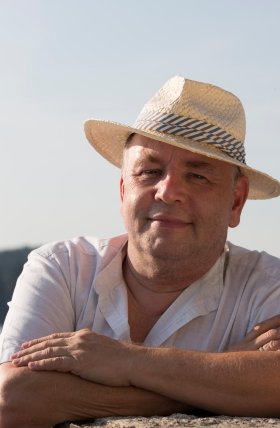 				Bildrechte © www.maritsch.comAnforderung von Rezensionsexemplaren:Erich Weidinger »Seelensturm«, ISBN 978-3-8392-0508-2Absender:RedaktionAnsprechpartnerStraßeLand-PLZ OrtTelefon / TelefaxE-Mail